 	Vegetarian Lunch – October, 2017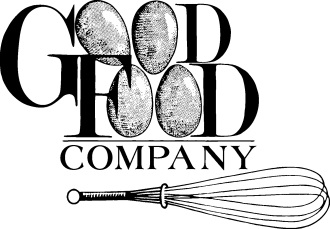 *Vegetarian meal 	Vegetarian Lunch – November, 2017*Vegetarian meal 	Vegetarian Lunch – December, 2017*Vegetarian meal 	Vegetarian Lunch – January, 2018*Vegetarian meal 	Vegetarian Lunch – February, 2018*Vegetarian meal 	Vegetarian Lunch – March, 2018*Vegetarian meal 	Vegetarian Lunch – April, 2018*Vegetarian meal 	Vegetarian Lunch – May, 2018*Vegetarian meal 	Vegetarian Lunch – June, 2018*Vegetarian meal 	Vegetarian Lunch – July, 2018*Vegetarian meal 	Vegetarian Lunch – August, 2018*Vegetarian meal 	Vegetarian Lunch – September, 2018*Vegetarian meal10/2Pasta salad w/ avocado, pesto and eggSouthwest saladFresh fruit 10/3French lentils w/ thyme  Mashed sweet potatoes Wheat bread/butter Fresh fruit 10/4Vegetarian dirty rice with cheese, vegetables, quinoa & farrowApple cole slawFresh fruit 10/5Black bean, corn, & cheese quesadillaWith whole wheat tortilla Green BeansFresh fruit 10/6*LasagnaTossed saladFresh fruit 
10/9Teriyaki pattyGrated cheese Vegetable saladFresh fruit10/10Vegetarian chili Broccoli & cheese salad Whole wheat bread/butter Fresh fruit10/11 *Ravioli w/olive oil, tomato sauce & fresh basilPeas Fresh fruit10/12GardenburgerBean medleyRoll Fresh fruit 10/13Quinoa, couscous, and parmesanCalifornia blend vegetables Whole wheat bread/butter Fresh fruit10/16Vegetarian sloppy joe Corn & edamameRoll Fresh fruit 10/17*Cheese melt Tomato alphabet soup Fresh fruit 10/18PicadilloPineapple/Mango cole slawWhole wheat bread/butterFresh fruit10/19Lo Mein w/ scrambled egg  Oriental vegetables Wheat bread/butter Fresh fruit 10/20*Whole wheat macaroni & cheeseMixed vegetables Fresh fruit 10/23Cheese tortellini w/ olive oil & basil Grated cheese Spinach salad Fresh fruit10/24*PizzaGarden saladFresh fruit 10/25Veggie nuggets Potato soup Wheat bread/butter Fresh fruit 10/26*Spinach manicotti CarrotsWhole wheat bread/butterFresh fruit10/27*Beans & RiceTossed saladTortilla Fresh fruit10/30 Broccoli & cheddar quinoa w/ brown riceSaladFresh fruit 10/31Broccoli Quiche Peas Whole wheat bread/butterFresh fruit Fresh fruits include but are not limited to:  apples,, oranges , bananas, pears, tangerines, cantaloupes, plums, nectarines, watermelons, strawberries, blueberries, peaches, honeydew, cantaloupes.  Fruit will be served as it is in season and as it becomes ripe.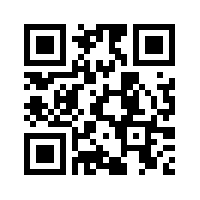 Visit us at www.goodfoodco.com Age appropriate milk must be served with Vegetarian Lunch11/1Spaghetti & tomato sauce w/ soy Grated cheese Spinach saladFresh fruit 11/2 Chix pattyZucchini & yellow squashWhole wheat bread/butterFresh fruit11/3Black bean and brown rice burrito w/ whole wheat tortillaCorn Grated cheese Fresh fruit11/6Pasta salad w/ avocado, pesto and eggSouthwest saladFresh fruit 11/7French lentils w/ thyme  Mashed sweet potatoes Wheat bread/butter Fresh fruit 11/8Vegetarian dirty rice with cheese, vegetables, quinoa & farrowApple cole slawFresh fruit 11/9Black bean, corn, & cheese quesadillaWith whole wheat tortilla Green BeansFresh fruit 11/10*LasagnaTossed saladFresh fruit 
11/13Teriyaki pattyGrated cheese Vegetable saladFresh fruit11/14Vegetarian chili Broccoli & cheese salad Whole wheat bread/butter Fresh fruit11/15*Ravioli w/olive oil, tomato sauce & fresh basilPeas Fresh fruit11/16GardenburgerBean medleyRoll Fresh fruit 11/17THANKSGIVING DINNERChix pattySweet potatoesCranberry relishWhole wheat bread/butterFresh fruit11/20Vegetarian sloppy joe Corn & edamameRoll Fresh fruit 11/21*Cheese melt Tomato alphabet soup Fresh fruit 11/22PicadilloPineapple/Mango cole slawWhole wheat bread/butterFresh fruit11/23***************************CLOSED FOR THANKSGIVING HOLIDAY***************************11/24***************************CLOSED FOR THANKSGIVING 
HOLIDAY***************************11/27Cheese tortellini w/ olive oil & basil Grated cheese Spinach salad Fresh fruit11/28*PizzaGarden saladFresh fruit 11/29Veggie nuggets Tuscan bean and garlic soupWheat bread/butterFresh fruit11/30*Spinach manicotti CarrotsWhole wheat bread/butterFresh fruitVisit us at www.goodfoodco.com Age appropriate milk must be served with Vegetarian Lunch12/1*Beans & RiceTossed saladTortilla Fresh fruit12/4 Broccoli & cheddar quinoa w/ brown riceSaladFresh fruit 12/5Spinach Quiche Peas Whole wheat bread/butterFresh fruit 12/6Spaghetti & tomato sauce w/ soy Grated cheese Spinach saladFresh fruit 12/7Chix pattyZucchini & yellow squashWhole wheat bread/butterFresh fruit12/8Black bean and brown rice burrito w/ whole wheat tortillaCorn Grated cheese Fresh fruit12/11Pasta salad w/ avocado, pesto and eggSouthwest saladFresh fruit 12/12French lentils w/ thyme  Mashed sweet potatoes Wheat bread/butter Fresh fruit 12/13Vegetarian dirty rice with cheese, vegetables, quinoa & farrowApple cole slawFresh fruit 12/14Black bean, corn, & cheese quesadillaWith whole wheat tortilla Green BeansFresh fruit 12/15*LasagnaTossed saladFresh fruit 
12/18Teriyaki pattyGrated cheese Vegetable saladFresh fruit12/19Vegetarian chili Broccoli & cheese salad Whole wheat bread/butter Fresh fruit12/20*Ravioli w/olive oil, tomato sauce & fresh basilPeas Fresh fruit12/21GardenburgerBean medleyRoll Fresh fruit 12/22Quinoa, couscous, and parmesanCalifornia blend vegetables Whole wheat bread/butter Fresh fruit12/25*************************CLOSED FOR 
CHRISTMAS DAY HOLIDAY************************12/26Vegetarian sloppy joe Corn & edamameRoll Fresh fruit 12/27*Cheese melt Tomato alphabet soup Fresh fruit 12/28Lo Mein w/ scrambled egg  Oriental vegetables Wheat bread/butter Fresh fruit 12/29*Whole wheat macaroni & cheeseMixed vegetables Fresh fruit 1/1 *********************CLOSED FOR NEW YEARS 
DAY**********************1/2Cheese tortellini w/ olive oil & basil Grated cheese Spinach salad Fresh fruit1/3*PizzaGarden saladFresh fruit ¼*Spinach manicotti CarrotsWhole wheat bread/butterFresh fruit1/5*Beans & RiceTossed saladTortilla Fresh fruit1/8 Broccoli & cheddar quinoa w/ brown riceSaladFresh fruit 1/9Quiche Peas Whole wheat bread/butterFresh fruit 1/10Spaghetti & tomato sauce w/ soy Grated cheese Spinach saladFresh fruit 1/11Chix pattyZucchini & yellow squashWhole wheat bread/butterFresh fruit1/12Black bean and brown rice burrito w/ whole wheat tortillaCorn Grated cheese Fresh fruit1/15***********************CLOSED FOR MLK JR. DAY**********************1/16Chicken & tarragon w/pasta salad w/ avocado, pesto and eggSouthwest saladFresh fruit 1/17Vegetarian dirty rice with cheese, vegetables, quinoa & farrowApple cole slawFresh fruit 1/18Black bean, corn, & cheese quesadillaWith whole wheat tortilla Green BeansFresh fruit 1/19*LasagnaTossed saladFresh fruit 
1/22Teriyaki pattyGrated cheese Vegetable saladFresh fruit1/23Vegetarian chili Broccoli & cheese salad Whole wheat bread/butter Fresh fruit1/24*Ravioli w/olive oil, tomato sauce & fresh basilPeas Fresh fruit1/25GardenburgerBean medleyRoll Fresh fruit 1/26Quinoa, couscous, and parmesanCalifornia blend vegetables Whole wheat bread/butter Fresh fruit1/29Vegetarian sloppy joe Corn & edamameRoll Fresh fruit 1/30*Cheese melt Tomato alphabet soup Fresh fruit 1/31PicadilloPineapple/Mango cole slawWhole wheat bread/butterFresh fruitFresh fruits include but are not limited to:  apples,, oranges , bananas, pears, tangerines, cantaloupes, plums, nectarines, watermelons, strawberries, blueberries, peaches, honeydew, cantaloupes.  Fruit will be served as it is in season and as it becomes ripe.Visit us at www.goodfoodco.com Age appropriate milk must be served with Vegetarian Lunch2/1Lo Mein w/ scrambled egg  Oriental vegetables Wheat bread/butter Fresh fruit 2/2*Whole wheat macaroni & cheeseMixed vegetables Fresh fruit 2/5Cheese tortellini w/ olive oil & basil Grated cheese Spinach salad Fresh fruit2/6*PizzaGarden saladFresh fruit 2/7Veggie nuggets Potato soup Wheat bread/butter Fresh fruit 2/8*Spinach manicotti CarrotsWhole wheat bread/butterFresh fruit2/9*Beans & RiceTossed saladTortilla Fresh fruit2/12 Broccoli & cheddar quinoa w/ brown riceSaladFresh fruit 2/13Broccoli Quiche Peas Whole wheat bread/butterFresh fruit 2/14Spaghetti & tomato sauce w/ soy Grated cheese Spinach saladFresh fruit 2/15Chix pattyZucchini & yellow squashWhole wheat bread/butterFresh fruit2/16Black bean and brown rice burrito w/ whole wheat tortillaCorn Grated cheese Fresh fruit2/19********************CLOSED FOR PRESIDENT’S 
DAY********************2/20Chicken & tarragon w/pasta salad w/ avocado, pesto and eggSouthwest saladFresh fruit fruit 2/21Vegetarian dirty rice with cheese, vegetables, quinoa & farrowApple cole slawFresh fruit 2/22Black bean, corn, & cheese quesadillaWith whole wheat tortilla Green BeansFresh fruit 2/23*LasagnaTossed saladFresh fruit 
2/26Teriyaki pattyGrated cheese Vegetable saladFresh fruit2/27Vegetarian chili Broccoli & cheese salad Whole wheat bread/butter Fresh fruit2/28*Ravioli w/olive oil, tomato sauce & fresh basilPeas Fresh fruitFresh fruits include but are not limited to:  apples,, oranges , bananas, pears, tangerines, cantaloupes, plums, nectarines, watermelons, strawberries, blueberries, peaches, honeydew, cantaloupes.  Fruit will be served as it is in season and as it becomes ripe.Visit us at www.goodfoodco.com Age appropriate milk must be served with Vegetarian Lunch3/1GardenburgerBean medleyRoll Fresh fruit 3/2Quinoa, couscous, and parmesanCalifornia blend vegetables Whole wheat bread/butter Fresh fruit3/5Vegetarian sloppy joe Corn & edamameRoll Fresh fruit 3/6*Cheese melt Tomato alphabet soup Fresh fruit 3/7PicadilloPineapple/Mango cole slawWhole wheat bread/butterFresh fruit3/8Lo Mein w/ scrambled egg  Oriental vegetables Wheat bread/butter Fresh fruit 3/9*Whole wheat macaroni & cheeseMixed vegetables Fresh fruit 3/12Cheese tortellini w/ olive oil & basil Grated cheese Spinach salad Fresh fruit3/13*PizzaGarden saladFresh fruit 3/14Veggie nuggets Tuscan bean and garlic soupWheat bread/butterFresh fruit3/15*Spinach manicotti CarrotsWhole wheat bread/butterFresh fruit3/16*Beans & RiceTossed saladTortilla Fresh fruit3/19 Broccoli & cheddar quinoa w/ brown riceSaladFresh fruit 3/20Spinach Quiche Peas Whole wheat bread/butterFresh fruit 3/21Spaghetti & tomato sauce w/ soy Grated cheese Spinach saladFresh fruit 3/22 Chix pattyZucchini & yellow squashWhole wheat bread/butterFresh fruit3/23Black bean and brown rice burrito w/ whole wheat tortillaCorn Grated cheese Fresh fruit3/26Pasta salad w/ avocado, pesto and eggSouthwest saladFresh fruit 3/27French lentils w/ thyme  Mashed sweet potatoes Wheat bread/butter Fresh fruit 3/28Vegetarian dirty rice with cheese, vegetables, quinoa & farrowApple cole slawFresh fruit 3/29Black bean, corn, & cheese quesadillaWith whole wheat tortilla Green BeansFresh fruit 3/30*LasagnaTossed saladFresh fruit 
4/2Teriyaki pattyGrated cheese Vegetable saladFresh fruit4/3Vegetarian chili Broccoli & cheese salad Whole wheat bread/butter Fresh fruit4/4*Ravioli w/olive oil, tomato sauce & fresh basilPeas Fresh fruit4/5GardenburgerBean medleyRoll Fresh fruit 4/6Quinoa, couscous, and parmesanCalifornia blend vegetables Whole wheat bread/butter Fresh fruit4/9Vegetarian sloppy joe Corn & edamameRoll Fresh fruit 4/10*Cheese melt Tomato alphabet soup Fresh fruit 4/11PicadilloPineapple/Mango cole slawWhole wheat bread/butterFresh fruit4/12Lo Mein w/ scrambled egg  Oriental vegetables Wheat bread/butter Fresh fruit 4/13*Whole wheat macaroni & cheeseMixed vegetables Fresh fruit 4/16Cheese tortellini w/ olive oil & basil Grated cheese Spinach salad Fresh fruit4/17*PizzaGarden saladFresh fruit 4/18Veggie nuggets Potato soup Wheat bread/butter Fresh fruit 4/19*Spinach manicotti CarrotsWhole wheat bread/butterFresh fruit4/20*Beans & RiceTossed saladTortilla Fresh fruit4/23 Broccoli & cheddar quinoa w/ brown riceSaladFresh fruit 4/24Quiche Peas Whole wheat bread/butterFresh fruit 4/25Spaghetti & tomato sauce w/ soy Grated cheese Spinach saladFresh fruit 4/26 Chix pattyZucchini & yellow squashWhole wheat bread/butterFresh fruit4/27Black bean and brown rice burrito w/ whole wheat tortillaCorn Grated cheese Fresh fruit4/30Pasta salad w/ avocado, pesto and eggSouthwest saladFresh fruit ~This menu is designed for children age 12+ monthsFresh fruits include but are not limited to:  apples,, oranges , bananas, pears, tangerines, cantaloupes, plums, nectarines, watermelons, strawberries, blueberries, peaches, honeydew, cantaloupes.  Fruit will be served as it is in season and as it becomes ripe.Visit us at www.goodfoodco.com Age appropriate milk must be served with Vegetarian Lunch5/1French lentils w/ thyme  Mashed sweet potatoes Wheat bread/butter Fresh fruit 5/2Vegetarian dirty rice with cheese, vegetables, quinoa & farrowApple cole slawFresh fruit 5/3Black bean, corn, & cheese quesadillaWith whole wheat tortilla Green BeansFresh fruit 5/4*LasagnaTossed saladFresh fruit 
5/7Teriyaki pattyGrated cheese Vegetable saladFresh fruit5/8Vegetarian chili Broccoli & cheese salad Whole wheat bread/butter Fresh fruit5/9*Ravioli w/olive oil, tomato sauce & fresh basilPeas Fresh fruit5/10GardenburgerBean medleyRoll Fresh fruit 5/11Quinoa, couscous, and parmesanCalifornia blend vegetables Whole wheat bread/butter Fresh fruit5/14Vegetarian sloppy joe Corn & edamameRoll Fresh fruit 5/15*Cheese melt Tomato alphabet soup Fresh fruit 5/16PicadilloPineapple/Mango cole slawWhole wheat bread/butterFresh fruit5/17Lo Mein w/ scrambled egg  Oriental vegetables Wheat bread/butter Fresh fruit 5/18*Whole wheat macaroni & cheeseMixed vegetables Fresh fruit 5/21Cheese tortellini w/ olive oil & basil Grated cheese Spinach salad Fresh fruit5/22*PizzaGarden saladFresh fruit 5/23Veggie nuggets Tuscan bean and garlic soupWheat bread/butterFresh fruit5/24*Spinach manicotti CarrotsWhole wheat bread/butterFresh fruit5/25*Beans & RiceTossed saladTortilla Fresh fruit5/28 ************************CLOSED FOR MEMORIAL
DAY*************************5/29 Broccoli & cheddar quinoa w/ brown riceSaladFresh fruit 5/30Broccoli Quiche Peas Whole wheat bread/butterFresh fruit 5/31Spaghetti & tomato sauce w/ soy Grated cheese Spinach saladFresh fruit 6/1Black bean and brown rice burrito w/ whole wheat tortillaCorn Grated cheese Fresh fruit6/4Pasta salad w/ avocado, pesto and eggSouthwest saladFresh fruit 6/5French lentils w/ thyme  Mashed sweet potatoes Wheat bread/butter Fresh fruit 6/6Vegetarian dirty rice with cheese, vegetables, quinoa & farrowApple cole slawFresh fruit 6/7Black bean, corn, & cheese quesadillaWith whole wheat tortilla Green BeansFresh fruit 6/8*LasagnaTossed saladFresh fruit 
6/11Teriyaki pattyGrated cheese Vegetable saladFresh fruit6/12Vegetarian chili Broccoli & cheese salad Whole wheat bread/butter Fresh fruit6/13*Ravioli w/olive oil, tomato sauce & fresh basilPeas Fresh fruit6/14GardenburgerBean medleyRoll Fresh fruit 6/15Quinoa, couscous, and parmesanCalifornia blend vegetables Whole wheat bread/butter Fresh fruit6/18Vegetarian sloppy joe Corn & edamameRoll Fresh fruit 6/19*Cheese melt Tomato alphabet soup Fresh fruit 6/20PicadilloPineapple/Mango cole slawWhole wheat bread/butterFresh fruit6/21Lo Mein w/ scrambled egg  Oriental vegetables Wheat bread/butter Fresh fruit 6/22*Whole wheat macaroni & cheeseMixed vegetables Fresh fruit 6/25Cheese tortellini w/ olive oil & basil Grated cheese Spinach salad Fresh fruit6/26*PizzaGarden saladFresh fruit 6/27Veggie nuggets Potato soup Wheat bread/butter Fresh fruit 6/28*Spinach manicotti CarrotsWhole wheat bread/butterFresh fruit6/29*Beans & RiceTossed saladTortilla Fresh fruit7/2 Broccoli & cheddar quinoa w/ brown riceSaladFresh fruit 7/3Broccoli Quiche Peas Whole wheat bread/butterFresh fruit 7/4**********************CLOSED FOR INDEPENDENCE DAY**********************7/5Spaghetti & tomato sauce w/ soy Grated cheese Spinach saladFresh fruit 7/6Black bean and brown rice burrito w/ whole wheat tortillaCorn Grated cheese Fresh fruit7/9Pasta salad w/ avocado, pesto and eggSouthwest saladFresh fruit 7/10French lentils w/ thyme  Mashed sweet potatoes Wheat bread/butter Fresh fruit 7/11Vegetarian dirty rice with cheese, vegetables, quinoa & farrowApple cole slawFresh fruit 7/12Black bean, corn, & cheese quesadillaWith whole wheat tortilla Green BeansFresh fruit 7/13*LasagnaTossed saladFresh fruit 
7/16Teriyaki pattyGrated cheese Vegetable saladFresh fruit7/17Vegetarian chili Broccoli & cheese salad Whole wheat bread/butter Fresh fruit7/18*Ravioli w/olive oil, tomato sauce & fresh basilPeas Fresh fruit7/19GardenburgerBean medleyRoll Fresh fruit 7/20Quinoa, couscous, and parmesanCalifornia blend vegetables Whole wheat bread/butter Fresh fruit7/23Vegetarian sloppy joe Corn & edamameRoll Fresh fruit 7/24*Cheese melt Tomato alphabet soup Fresh fruit 7/25PicadilloPineapple/Mango cole slawWhole wheat bread/butterFresh fruit7/26Lo Mein w/ scrambled egg  Oriental vegetables Wheat bread/butter Fresh fruit 7/27*Whole wheat macaroni & cheeseMixed vegetables Fresh fruit 7/30Cheese tortellini w/ olive oil & basil Grated cheese Spinach salad Fresh fruit7/31*PizzaGarden saladFresh fruit ~This menu is designed for children age 12+ monthsFresh fruits include but are not limited to:  apples,, oranges , bananas, pears, tangerines, cantaloupes, plums, nectarines, watermelons, strawberries, blueberries, peaches, honeydew, cantaloupes.  Fruit will be served as it is in season and as it becomes ripe.Visit us at www.goodfoodco.com Age appropriate milk must be served with Vegetarian Lunch8/1Veggie nuggets Tuscan bean and garlic soupWheat bread/butterFresh fruit8/2*Spinach manicotti CarrotsWhole wheat bread/butterFresh fruit8/3*Beans & RiceTossed saladTortilla Fresh fruit8/6 Broccoli & cheddar quinoa w/ brown riceSaladFresh fruit 8/7Spinach Quiche Peas Whole wheat bread/butterFresh fruit 8/8Spaghetti & tomato sauce w/ soy Grated cheese Spinach saladFresh fruit 8/9 Chix pattyZucchini & yellow squashWhole wheat bread/butterFresh fruit8/10Black bean and brown rice burrito w/ whole wheat tortillaCorn Grated cheese Fresh fruit8/13Pasta salad w/ avocado, pesto and eggSouthwest saladFresh fruit 8/14French lentils w/ thyme  Mashed sweet potatoes Wheat bread/butter Fresh fruit 8/15Vegetarian dirty rice with cheese, vegetables, quinoa & farrowApple cole slawFresh fruit 8/16Black bean, corn, & cheese quesadillaWith whole wheat tortilla Green BeansFresh fruit 8/17*LasagnaTossed saladFresh fruit 
8/20Teriyaki pattyGrated cheese Vegetable saladFresh fruit8/21Vegetarian chili Broccoli & cheese salad Whole wheat bread/butter Fresh fruit8/22*Ravioli w/olive oil, tomato sauce & fresh basilPeas Fresh fruit8/23GardenburgerBean medleyRoll Fresh fruit 8/24Quinoa, couscous, and parmesanCalifornia blend vegetables Whole wheat bread/butter Fresh fruit8/27Vegetarian sloppy joe Corn & edamameRoll Fresh fruit 8/28*Cheese melt Tomato alphabet soup Fresh fruit 8/29PicadilloPineapple/Mango cole slawWhole wheat bread/butterFresh fruit8/30Lo Mein w/ scrambled egg  Oriental vegetables Wheat bread/butter Fresh fruit 8/31*Whole wheat macaroni & cheeseMixed vegetables Fresh fruit 9/3**************************CLOSED FOR LABOR DAY*************************9/4Cheese tortellini w/ olive oil & basil Grated cheese Spinach salad Fresh fruit9/5*PizzaGarden saladFresh fruit 9/6*Spinach manicotti CarrotsWhole wheat bread/butterFresh fruit9/7*Beans & RiceTossed saladTortilla Fresh fruit9/10 Broccoli & cheddar quinoa w/ brown riceSaladFresh fruit 9/11Quiche Peas Whole wheat bread/butterFresh fruit 9/12Spaghetti & tomato sauce w/ soy Grated cheese Spinach saladFresh fruit 9/13 Chix pattyZucchini & yellow squashWhole wheat bread/butterFresh fruit9/14Black bean and brown rice burrito w/ whole wheat tortillaCorn Grated cheese Fresh fruit9/17Pasta salad w/ avocado, pesto and eggSouthwest saladFresh fruit 9/18French lentils w/ thyme  Mashed sweet potatoes Wheat bread/butter Fresh fruit 9/19Vegetarian dirty rice with cheese, vegetables, quinoa & farrowApple cole slawFresh fruit 9/20Black bean, corn, & cheese quesadillaWith whole wheat tortilla Green BeansFresh fruit 9/21*LasagnaTossed saladFresh fruit 
9/24Teriyaki pattyGrated cheese Vegetable saladFresh fruit9/25Vegetarian chili Broccoli & cheese salad Whole wheat bread/butter Fresh fruit9/26*Ravioli w/olive oil, tomato sauce & fresh basilPeas Fresh fruit9/27GardenburgerBean medleyRoll Fresh fruit 9/28Quinoa, couscous, and parmesanCalifornia blend vegetables Whole wheat bread/butter Fresh fruit~This menu is designed for children age 12+ monthsFresh fruits include but are not limited to:  apples,, oranges , bananas, pears, tangerines, cantaloupes, plums, nectarines, watermelons, strawberries, blueberries, peaches, honeydew, cantaloupes.  Fruit will be served as it is in season and as it becomes ripe.Visit us at www.goodfoodco.com Age appropriate milk must be served with Vegetarian Lunch